1 вариант Способы задания функции                      е) табличный, графический, аналитический получится из графика у=3х смещением                            е) не сместится3.Функция, ограниченная сверху и снизу:а) sin x                b) cos x            c) sin x; cos x          d) tg x                 e) ctg x4.График функции имеет 2 максимума и 1 минимум, то функция сначалаа) убывает                b) возрастает           c) параллельна оси ох         d) параллельна оси оу                e) периодическая5.Для функции у = 6х-3 найдите обратную функцию:а) у = х/6 + 0,5                b) у = х/3+0,5                  c) у = х/6- 0,5                      d) у = х/3 -2                              e) у = х/3 - 6               6.График функции У = 2 sin x получен преобразованием графика У = sin x              а) сжатие по оси ох                b) растяжение по оси ох            c) сжатие по оси оу          d) растяжение по оси оу                e) перемещение на 2 вправо 7.Вычислить: а) 5π/6  b) π/3     c) π/2     d) 2 π/3     e) -5π/3Решите уравнение arcsin 3x =   π/4            а)  /6              b) 1/3           c) -1/3         d)     /6       e)  /6                         У нечетной функции график симметричен относительноа) не симметричный             b) оси оХ            c) оси оУ           d) начала координат                e) оХ и оУВычислить предел: а) -∞        b) ∞           c) 15         d) 0                e) -15Логарифмическая функция с основанием больше 1:а) возрастает       b) ограниченная сверху           c) прерывистая        d) проходит через точку (-1; 1)     e) убывает12 . Вычислить: Lg 25 + Lg 4        а) 0        b) 1           c) 2         d) 29                e) 100013. Решить уравнение         а) 4        b) 16           c)  12       d) 8                e) 6Решить показательное уравнение:  а) 3       b) 2           c) 0        d) -1               e) -4Решить показательное неравенство 27 2х+3   а)         b)            d)               Решить систему показательных уравнений: а) 0; -5;  b) 0; -7;           -5; 0        d)          17. В классе 12 человек изучают английский язык, 13 человек- немецкий язык. Из них немецкий и английский изучают 6 человек. Сколько учеников в классе?                           е) 31  Определите степень однородного многочлена: 2х4 у + х3 у2  - 4 х у4 а) 2      в) 3      с) 4     d) 5       e) -219.  В коробке 3 белых, 4 черных, 2 красных шара. Наугад вынимается один из них. Вероятность того, что вынули белый шар, равна:a) 1/3     b) 2/3     c) 2/7      d) 5/9       e) 7/9   Решите тригонометрическое уравнение 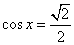 a)           b)  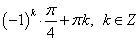 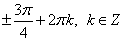 c)      d)        e) нет корней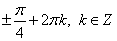 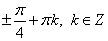   21. По схеме Горнера находитеа) сумму чисел      b) разность чисел         коэффициенты частного       d)          Вычислить предел: а) -9        b) 31           c) 20        d) 0                e) -1523. Вычислите вторую производную: 3х2 +2х+4а) 6        b)12х           c) 2х+4        d) 3х+4                 e) -12х24. Если производная на промежутке меняет знак с минуса на плюс, то в точке х0а) максимум       b) минимум           c) нет экстремума        d) точка перегиба               e) х = 025. Величина, которая принимает в результате опыта одно из множества значенийа) максимум       b) минимум           c) нет экстремума        d) случайная величина          e) закономерность26. Тригонометрические функции имеют период 2π.а) sin      b) sin и cos               c) sin, tg, ctg.       d) cos          e) tg и ctg     27. Тригонометрическое тождество: sin2a+ cos2a верно, если равно: а)1     b) -1           c) 2    d) 0         e) -228. Материальная точка движется прямолинейно по закону S = t 3+ 2t2 - 4t. Найти скорость в момент времени t =2. а)34       b) 32           c) 27      d) 16         e) 1029. Вычислить производную функции y = 3x3-4x2; а) 3/4x4-3/2*x3;                   b) 3х-4           c) 9x2-9x;               d) 9x2-8x.                            e) 9х-930. Вычислить производную функции y = sin 3x: а) sin 3x       b) 3cos 3x           c)  tg х      d)  -3sin 3x.           e) –sin 3x31. Вычислить: cos (π/2) – sin (3π/2)   а) -2      b)-1            c) 0      d) 1         e) 232. Вычислить первообразную: 7х6 – 3х2  + 1. а) 6х7 –3х3 + х   b) х7 –х3 + х +с          c) 7х5 –3х3 + х +с         d) х5 –х +с         e) –х3 + х +с33. Вычислить производную ((х-1)5)'. а) 5(х - 4)4      b) 5 (х-1)4       c) 5 (х-1)       d) 5         e) -534. Вычислить производную (х3 + 2х4 - х)'.а) 3х2 + 2х3 – х       b) 3х2 + 8х3 – х4        c) 3х4 + 8х4 – х2       d)  3х2 + 8х3 – 1      e) 3х2 -2х3 – х35. Найти первообразную 2 sin x + 3 сos x а) 2 sin x - 3 сos x + с     b) 2 sin x + 3 сos x - с         c) 2 сos x - 3 sin x + с     d) 2 сos x - 3 sin x + с        e) - 2 сos x + 3 sin x + с  36. Найти производную функции: 2х-1а) 3х   b) 2х          c) 5       d) 2        e) 137. Решить уравнение: sin x = 1а)     b)            c)     d) 0          e) 138. Вычислить производную функции f(x) = 3x3- 4,5x2а) 9x2- 9     b) 9x2- 9x      c) 3х- 4,5      d) 3 x2 + 9x        e) 039. Найти производную функции у = (4х +16)7а) 28(4x +16)6      b) 21(4x +16)6             c) 7(4x +16)6     d) -7(4x +16)6        e) -21(4x +16)6 40. Вычислить первообразную функции у = cos x + 15xа) Sin х+ 15 + с     b) Sin х+ 7,5х3 + с     c) Sin х + 7,5 х2 + с     d) Sin х+ 7,5х + с       e) -Sin х+ 15х + с41. Найти первообразную: 4х3а) х4       b) х4 +с     c) х4 /4  +с     d) х4 - с        e) 12х242. Найти производную функции sin x. а) 0       b) cos x         c) cos x + c     d)1/cos x      e) 143. Определить первообразную для функции y = 3x3–2x.а) 3х4 /4 - х2 + с     b) 3х4 /4 - х2 + 1          c) 3х4 /2  - х2 + с     d) 3х4  - х2 - с       e) 3х4  - х2 + с44. Через три точки, не лежащие на одной прямой, можно провести плоскость, и притом только одну.а) 1 плоскость    b) 2 плоскости      c) множество плоскостей     d) неверно       e) нет правильного ответа45. Фигура, которая является осевым сечением цилиндра. а) круг     b) треугольник     c) прямоугольник     d) пятиугольник      e) окружность46. Найти число ребер параллелепипеда. а) 6     b) 8        c) 9    d) 12        e) 1647. Вычислить факториал: 6!/4! а) 1      b) 20        c) 22       d) 30       e) 10048. Вычислить факториал: 6!/8!а) 1/56     b) 48         c) 56    d) 90       e) 10049. Вычислить факториал: (10- 7)! + 2!    а) 6    b) 8         c) 10      d) 24       e) 10050. Вычислить факториал: (16-10)!/5!а) 1     b) 6        c) 8     d) 10       e) 100вариант Способ задания функции является приближенным                       е) графический, аналитическийГрафик функции –парабола, ветви направлены вниз: то вершина параболы это                       е) 2 минимума  Функция, ограниченная слева и справа:а) sin x                b) cos x            c) tg x; ctg x        d) tg x                 e) ctg xФункция достигает минимума, если сначала онаа) возрастает                b) убывает           c) имеет максимум        d)  непрерывная                e) неограниченнаяДля функции у = 3х-6 найдите обратную функцию:а) у = х/3 +2               b) у = х/3 +4      c) у = х/3- 6       d) у = х/6+0,5                         e) у = х/6 + 5                График функции У= 1/2 cos x  получен преобразованием графика   У= cos x              а) сжатие по оси ох                b) растяжение по оси ох            c) сжатие по оси оу          d) растяжение по оси оу                e) перемещение на 2 влевоВычислить: a) 5π/6  b) π/3      c) π/2         d) 2 π/3         e) -π/6    Решите уравнение arccos 3x =   π/4            а)      /6         b) 1/3            c) -1/6          d)  -  /2         e)  /2    У четной функции график симметричен относительно осиа) не симметричный             b) ох            c) оу           d) относительно начала координат                e) ох и оуВычислить предел: 	а) -∞        b) ∞           c)  3        d) 0                e) -1Логарифмическая функция с основанием меньше 1:а) убывает       b) ограниченная сверху           c) прерывистая        d) проходит через точку (-1; 1)     e) возрастает12. Вычислить: Lg 1000 - Lg 100     а) 900        b) 2          c) 1       d) 0                e) -213. Решить показательное уравнение:     а) 3       b) 2           c) 1       d) -2                e) -314.Решите показательное неравенство 3 2х+3   а) х   b)           d)        15.  Найти значение выражения:     а)        b)           d)             16.Решить систему показательных уравнений: 	а) 0; 1;  b) 1;0;           -5; 0        d)          В классе 16 человек изучают английский язык, 14 человек- казахский язык. Из них казахский и английский изучают 10 человек. Сколько учеников в классе?                               е) 40  Определите степень однородного многочлена:       2х4 у -2 х3 у2  + 3 х у4 a) 2           b) 3        c) 4       d) 5      e) -219.   В коробке 3 белых, 4 черных, 2 красных шара. Наугад вынимается один из них. Вероятность того, что вынули черный шар, равна:a) ¼     b) 2/3        c) 3/5      d) 5/9       e) 4/920.Решите тригонометрическое уравнение sinx = a)         b)  c)     d)     e) нет корней21. По схеме Горнера находитеа) сумму чисел  b) разность чисел               d)          22.Вычислить предел: 	а) 15        b) 14           c) 3       d) 0                e) -1023. Вычислите вторую производную: 4х2 +2х -3а) 8        b) 8х           c) 2х-3        d) 3х-2               e) -8х24. Если производная на промежутке меняет знак с плюса на минус, то в точке х0 а) максимум       b) минимум           c) нет экстремума        d) точка перегиба               e) х = 025.  Коэффициенты в формуле бинома Ньютона называютсяа) максимумы       b) минимумы           c) экстремумы        d) биномиальные коэффициенты                e)показатели степени 26. Тригонометрические функции имеют период π.      а) sin   b) sin и cos               c) sin, tg, ctg.         d) cos          e) tg и ctg   27. Тригонометрическое тождество: сtg a*tg а верно, если равно: а)1     b) -1           c) 2     d) 0         e) -228. Материальная точка движется прямолинейно по закону S = t 3+ 2t2 - 2t. Найти скорость в момент времени t =2.      а)34       b) 32           c) 27      d) 16         e) 1829. Вычислить производную функции y = (1/2x+5)10: а)10(1/2x+5)11;                      b)   10(2х+5)         c)    8(1/2x-6)9          d) 5(1/2x+5)9;              e) (1/2x-6)9    30. Вычислить производную функции y = sin 2x:  а) sin 2x       b) 2cos 2x           c) tg х         d)  -2sin 2x.           e) –sin 2x31. Вычислить: cos(π/2) + sin(3π/2)  а) -2      b)-1            c) 0      d) 1         e) 232. Вычислить производную (6х3)' а) 6х      b) 18х2           c) 12х2        d) 6х2        e) 18х+с33. Найти производную функции f(x) = 2х2 - 3𝑥 +1 в точке Х0 = 1. а) 8      b) 7          c) 5       d) 3        e) 134. Найти производную функции cos x.а) sin x      b) -sin x             c) 2cos x    d) cos x-1         e) ctg x35. Найти первообразную 2 sin x - 3 сos x а) 2 sin x - 3 сos x + с     b) 2 sin x + 3 сos x - с         c) 2 сos x - 3 sin x + с     d) 2 сos x - 3 sin x + с        e) - 2 сos x - 3 sin x + с  36. Вычислить производную (2x10 – 3x5 + 3) '.а) 20х-15   b) 20x-9 + 15x4           c) 20x3 – 15x4 + 3    d) 20x9 – 15x4       e) 2x3 – 3x437. Решить уравнение: сtg x = 1а)        b)      c)     d) 0              e) 1  38. Вычислить производную функции у = (5х -2)7а) 35(5x-2)6      b) 7(5x-2)6     c) 6(5x-2)6      d) -7(5x-2)6        e) 739. Вычислить первообразную функции f(x) = 3x4- 2x +3  а) 3х5 /5 – х2 +3х +с    b) 3х5 /5 – х2 +3х - с        c) 3х5 – х2 +3х + с     d) 3х5 – х2 +3 + с       e) 3х5 – х2 -3 +с40. Найти первообразную: x4+ 8x3 -1а) х5 /5 +2х4 –х + с     b) х5 /5 +2х4 –х - с      c) х5  +2х4 –х + с     d) х5  - 2х4 + х + с       e) х5 /5 + 2х4  –х41. Найти первообразную: х2 + sin xа) x3 /3 + cos x +c   b) x3 /3 - cos x +c      c) x3 /3 - cos x    d) x3 /4 - cos x +c       e) x3 /9 + cos x +c42. Найти производную функции x -1.    а) 0     b) 1         c) х     d) 1/х      e) -143. Найти первообразную функции у = 6х2 -11а) 6х3 + с    b) 3х3 -11х + с         c) 2х3 +11 + с     d) 2х3 -11х - с       e) 2х3 -11х + с44. Через прямую и не лежащую на ней точку можно провести плоскость, и притом только одну.а) 1 плоскость    b) 2 плоскости      c) множество плоскостей     d) неверно       e) плоскость не проходит45. Фигура, которая является осевым сечением конуса.      а) круг       b) прямая          c) точка     d) трапеция      e) треугольник46.  Тело, ограниченное цилиндрической поверхностью и двумя кругами. а) конус     b) куб        c) сфера      d) цилиндр        e) шар47. Вычислить факториал: 10!/8!а) 1     b) 20         c) 22     d) 90        e)10048. Вычислить факториал: 11!/9!        а) 10     b) 11         c) 81      d) 100      e) 11049. Вычислить факториал: (12-9)!/3!      а) 1   b) 6        c) 8     d) 10       e) 10050. Вычислить факториал: 5!/(10-7)!а) 6         b) 8        c) 10     d) 20       e) 100